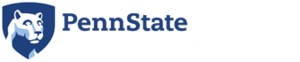                         Workforce Education and Development                 The Pennsylvania State University                                 814-863-0804                                 College of Education                                                   409J Keller Building		                          Fax: 814-863-7532					                                     University Park, PA 16802-1303			CTE Leadership Certification Program Application FormMaterials to be submitted (see contact information below):1. Application Form2. Resume or Curriculum Vitae (CV)3. Endorsement letter from a career and technical education administrator (i.e., CTC director) expressing a willingness to support the applicant in their program and mentor them in specifically designed situated experiential learning our program provides in multiple CTE administrative internships.	*please contact Dr. Michael Harvey mwh10@psu.edu regarding this requirement if there are any questions.	* if you have not met background checks and clearances to work in PA schools, make sure you meet requirements of your CTE setting.Applicant InformationLast Name: _____________________________________      First Name: ___________________________   Middle Initial: _____PSU ID: _________________________	Date of Birth: ___/___/_____ 	___   Male   ___   Female	Street Address: _______________________________   City: _______________________   State: _________	Zip: _________Telephone: __________________________		e-mail: _____________________________________________________Professional Position and Duties: Degree/s and Certificate/s held: Statement of interest in CTE Director certificate and your career aspirations: _________________________________________________________________________________________________________Signature and DataDegree/License Interested in at Penn State: 			Contact Information:____	24 credit hour PDE CTE Director Certificate	 		Michael W. Harvey, Ph.D.____ 	36 credit hour WFED M.Ed. Degree with PDE			Professor of EducationCTE Director Certificate						Workforce Education and Development____ 	60 credit hour WFED Ph.D. Degree with PDE 			411C Keller BuildingCTE Director Certificate						University Park, PA 16802*all applicants must complete an application either non-degree			Phone: 814-867-2652      or degree with the Penn State Graduate School				Fax: 814-865-0128mwh10@psu.edu